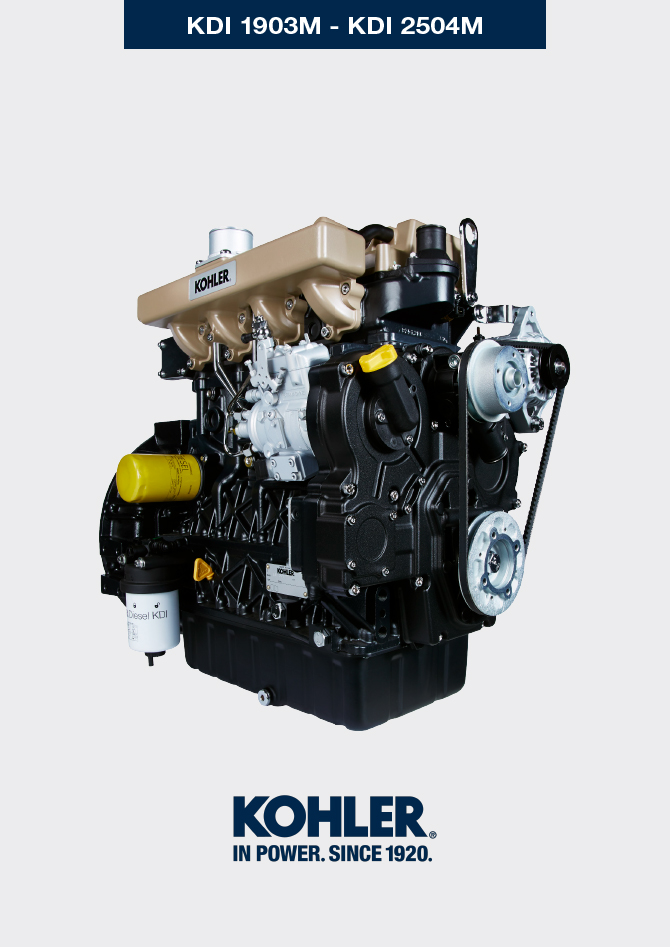 
null
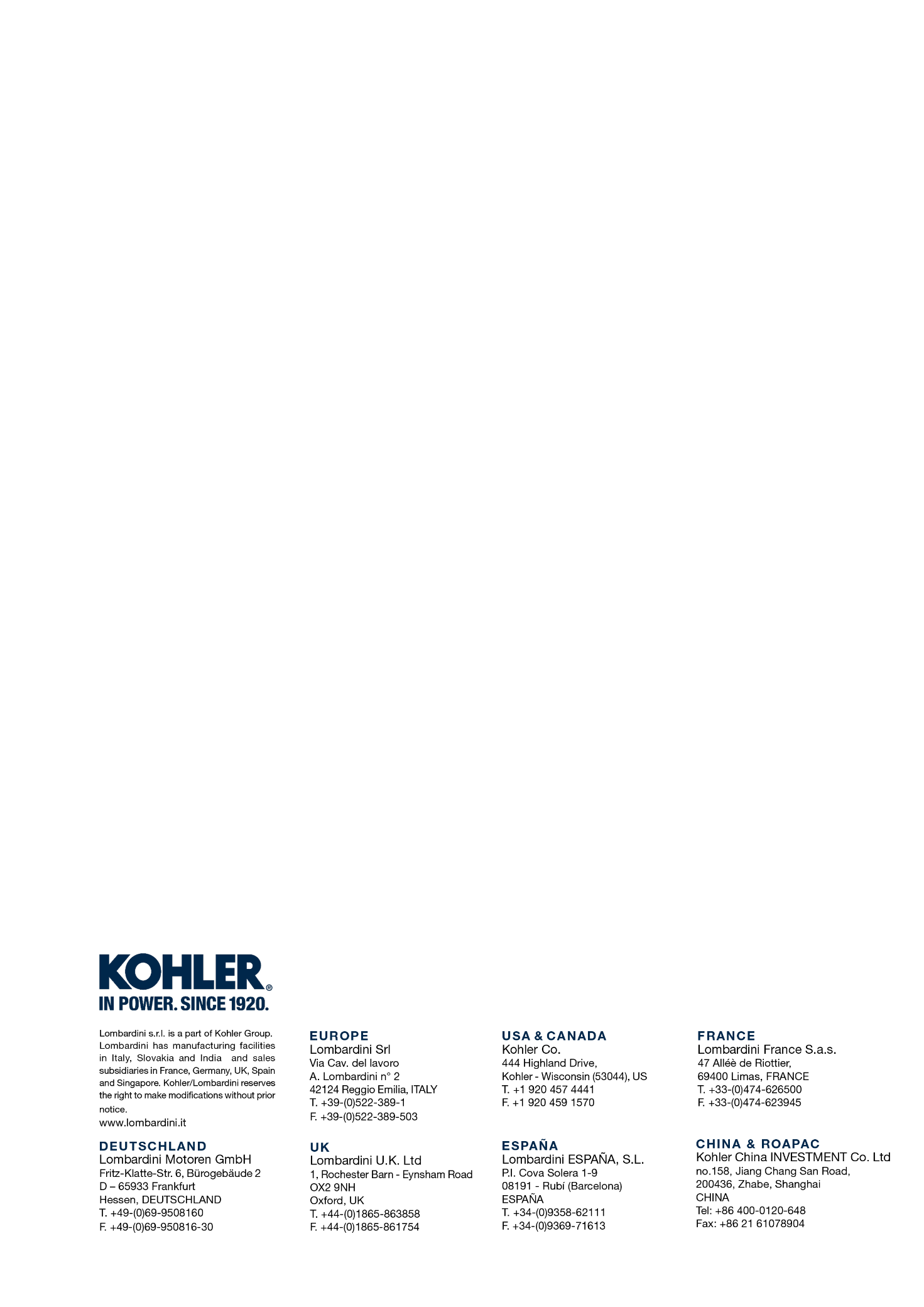 Angaben zum Austausch von TeilenKDI 2504 M: Verwendung und Wartung (Rev. 16)2504M